THROPTON PARISH COUNCILAGENDA PAPERYou are summonsed to attend an  electronic meeting of the Parish Council to be held at 715pm on Monday 11th January 2021 for the purpose of transacting the business contained within this Agenda.  The public are welcome to observe.  Join Zoom Meeting
https://us02web.zoom.us/j/85613976106?pwd=TE5BVW01aTA5RUt3S1ZGcDc4YmF1dz09
Meeting ID: 856 1397 6106
Passcode: 0932522021/01	Apologies for absence2021/02	Declaration of Members Interests2021/03	Public Questions2021/04	Police Report2021/05	Minutes of previous meeting held Monday 9th November 20202021/06	Matters arising from previous meeting held Monday 9th November 2020Village nameplatesParking and speeding issues within the parishFootpath works from bridge to schoolDamage to verges2021/07	Finance2021/07/01	The following accounts are to be approved:Kidd Garden Design – grasscutting/play area inspection/new bin key - £163.752021/07/02	To receive update on repairs required at play area2021/07/03	To approve budget 2021-2022 2021/07/04	To approve precept requirements for 2021-2022 of £8792 as TPC’s contribution to the Joint Burial Committee precept and £4,000 for TPC’s parish precept2020/07/05	To consider request for grant from Bailiffgate Museum & Gallery Alnwick2021/08	Planning2021/08/01	Planning Applications received2003909/FUL & 20/03910/LBC: The Barns – Conversion of Barns to form four dwellings20/01442/FUL: Proposal for shop/fuel station at garage site - amendments 2020/08/02	Approval of Planning Application received20/02342/FUL: School House – Ground and first floor extension to extend kitchen on ground floor and provide additional bedroom with en-suite on first floor2021/08/03	Mid Coquetdale Neighbourhood Plan –  to receive update 2021/09	Rothbury Joint Burial Committee2021/09/01	To receive update on staffing and current work required at burial ground2021/09/02	To consider approving updated Rothbury Joint Burial Committee Constitution2021/10	Correspondence 2021/11	North East Transport Plan, information and survey available at transportnortheast.gov.uk2021/12	To consider issues of concern within the parish2021/13	Date of next meeting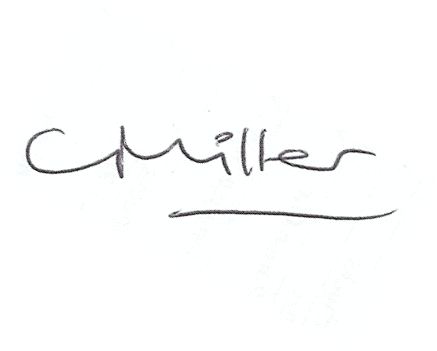 C Miller Parish ClerkDated 31st December 2020www.parish-council.com/thropton